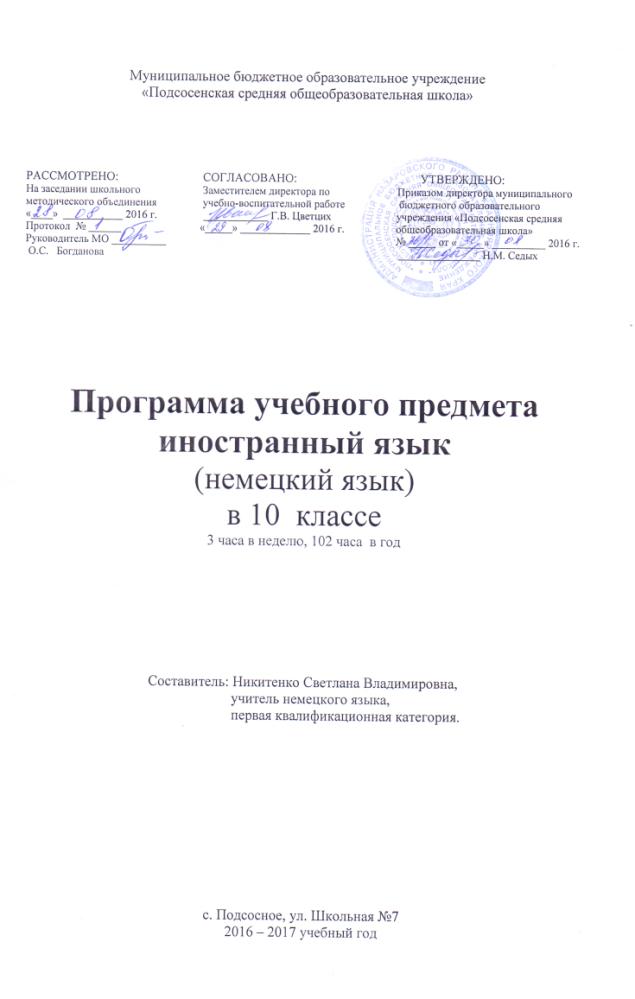 Пояснительная запискаРабочая программа по немецкому языку для 10 класса составлена на основе федерального компонента Государственного стандарта общего образования,  примерной программы по немецкому языку для старшей школы и авторской программы И.Л. Бим «Немецкий язык».Программа рассчитана на 102 часа в год, 3 часа в неделю. 
Общая характеристика учебного предмета.  

Немецкий язык входит в общеобразовательную область «Филология». Язык является важнейшим средством общения, без которого невозможно существование и развитие человеческого общества. Происходящие сегодня изменения в общественных отношениях, средствах коммуникации (использование новых информационных технологий) требуют повышения коммуникативной компетенции школьников, совершенствования их филологической подготовки. Все это повышает статус предмета как общеобразовательной учебной дисциплины.

Основное назначение предмета «Немецкий язык» состоит в формировании коммуникативной компетенции, т.е. способности и готовности осуществлять иноязычное межличностное и межкультурное общение с носителями языка.Цели и задачи обучения.Изучение немецкого языка в старшей школе на базовом уровне направлено на достижение следующих целей: 

- дальнейшее развитие иноязычной коммуникативной компетенции: 
речевая компетенция - совершенствование коммуникативных умений в четырех основных видах речевой деятельности (говорении, аудировании, чтении и письме); умений планировать свое речевое и неречевое поведение; 

языковая компетенция - систематизация ранее изученного материала; овладение новыми языковыми средствами в соответствии с отобранными темами и сферами общения: увеличение объема используемых лексических единиц; развитие навыков оперирования языковыми единицами в коммуникативных целях; 

социокультурная компетенция - увеличение объема знаний о социокультурной специфике страны/стран изучаемого языка, совершенствование умений строить свое речевое и неречевое поведение адекватно этой специфике, формирование умений выделять общее и специфическое в культуре родной страны и страны изучаемого языка; 

компенсаторная компетенция - дальнейшее развитие умений выходить из положения в условиях дефицита языковых средств при получении и передаче иноязычной информации;

учебно-познавательная компетенция - развитие общих и специальных учебных умений, позволяющих совершенствовать учебную деятельность по овладению иностранным языком, удовлетворять с его помощью познавательные интересы в других областях знания;

- развитие и воспитание способности и готовности к самостоятельному и непрерывному изучению иностранного языка,  дальнейшему самообразованию с его помощью, использованию иностранного языка в других областях знаний; - способности к самооценке через наблюдение за собственной речью на родном и иностранном языках; - личностному самоопределению учащихся в отношении их будущей профессии; -  формирование качеств  гражданина и патриота.Цели обучения по видам речевой деятельности 
Речевые умения
Говорение
Диалогическая речь.

Совершенствование умений участвовать в диалогах этикетного характера, диалогах-расспросах, диалогах-побуждениях к действию, диалогах- обменах информацией, а также в диалогах смешанного типа в ситуациях официального и неофициального повседневного общения:

-участвовать в беседе/дискуссии на знакомую тему,

-осуществлять запрос информации,

-обращаться за разъяснениями,

-выражать свое отношение к высказыванию партнера, свое мнение по обсуждаемой теме.

Монологическая речь.

Совершенствование умений устно выступать с сообщениями в связи с увиденным /прочитанным: 
- делать сообщения, содержащие наиболее важную информацию по теме/проблеме,

- кратко передавать содержание полученной информации,

- рассказывать о себе, своем окружении, своих планах, обосновывая свои намерения,

- рассуждать о фактах/событиях, приводя примеры, аргументы, делая выводы; описывать особенности жизни и культуры своей страны и стран изучаемого языка.

Объем монологического высказывания 12-15 фраз.

Аудирование

Дальнейшее развитие понимания на слух высказываний собеседников в процессе общения, а также содержание аутентичных текстов различных жанров и длительности звучания до 3-х минут; 

- понимания основного содержания несложных звучащих текстов монологического и диалогического характера: теле - и радиопередач в рамках изучаемых тем;

- выборочного понимания необходимой информации в объявлениях и информационной рекламе;

- относительно полного понимания высказываний собеседника в наиболее распространенных стандартных ситуациях

- отделять главную информацию от второстепенной;

- выявлять наиболее значимые факты;

- определять свое отношение к ним, извлекать из аудиотекста необходимую/интересующую информацию.

Чтение

Дальнейшее развитие всех основных видов чтения аутентичных текстов различных стилей: публицистических, научно-популярных, художественных, а также текстов из разных областей знания (с учетом межпредметных связей):

- ознакомительного чтения- с целью понимания основного содержания сообщений, репортажей, отрывков из произведений художественной литературы, несложных публикаций научно-познавательного характера;

- изучающего чтения- с целью полного и точного понимания информации прагматических текстов (инструкций, рецептов, статистических данных)

-просмотрового/поискового чтения- с целью выборочного понимания необходимой/ интересующей информации из текста статьи, проспек

-выделять основные факты;

-отделять главную информацию от второстепенной;

-предвосхищать возможные события/факты;

-раскрывать причинно-следственные связи между фактами;

- понимать аргументацию;

-извлекать необходимую/интересующую информацию;

-определять свое отношение к прочитанному.

Письменная речь

Овладение письменной речью предусматривает развитие следующих умений:

- писать личное письмо, заполнять бланки, излагать сведения о себе в форме, принятой в странах, говорящих на немецком языке;

-составлять план, тезисы устного/письменного сообщения, в том числе на основе выписок из текста;

-развитие умений: расспрашивать в личном письме о новостях и сообщать их;

-рассказывать об отдельных фактах/событиях своей жизни, выражая свои суждения и чувства; описывать свои планы на будущее.

Компенсаторные умения

Совершенствование следующих умений:  пользоваться языковой и контекстуальной догадкой при чтении и аудировании; прогнозировать содержание текста по заголовку/началу текста, использовать текстовые опоры различного рода (подзаголовки, таблицы, графики, шрифтовые выделения, комментарии, сноски); игнорировать лексические и смысловые трудности, не влияющие на понимание основного содержания текста, использовать переспрос и словарные замены в процессе устноречевого общения; мимику, жесты.


Учебно-познавательные умения

Дальнейшее развитие общеучебных умений, связанных с приемами самостоятельного приобретения знаний:  использовать двуязычный и одноязычный словари и другую справочную литературу, в том числе лингвострановедческую, ориентироваться в письменном и аудиотексте на немецком языке, обобщать информацию, фиксировать содержание сообщений, выделять нужную/основную информацию из различных источников на немецком языке.

Развитие специальных учебных умений: интерпретировать языковые средства, отражающие особенности иной культуры, использовать выборочный перевод для уточнения понимания текста на немецком языке.

Социокультурные знания и умения

Дальнейшее развитие социокультурных знаний и умений происходит за счет углубления:

-социокультурных знаний о правилах вежливого поведения в стандартных ситуациях социально-бытовой, социально-культурной и учебно-трудовой сфер общения в иноязычной среде, о языковых средствах, которые могут использоваться в ситуациях официального и неофициального характера;

-межпредметных знаний о культурном наследии стран, говорящих на немецком языке, об условиях жизни разных слоев общества,  возможностях получения образования и трудоустройства, их ценностных ориентирах, этническом составе и религиозных особенностях стран.

Языковые средства
В старшей школе осуществляется систематизация языковых знаний школьников, полученных в основной школе, продолжается овладение учащимися новыми языковыми знаниями и навыками в соответствии с требованиями базового уровня владения немецким языком.
Орфография

Совершенствование орфографических навыков, в том числе применительно к новому языковому материалу, входящему в лексико-грамматический минимум базового уровня.

Фонетическая сторона речи

Совершенствование слухопроизносительных навыков, в том числе применительно к новому языковому материалу, навыков правильного произношения; соблюдение ударения и интонации в немецких словах и фразах; ритмико-интонационных навыков оформления различных типов предложений.

Лексическая сторона речи

Систематизация ЛЕ, изученной  в 5-9 классах; овладение лексическими средствами, обслуживающими новые темы, проблемы и ситуации устного и письменного общения. Лексический минимум выпускников полной средней школы составляет 1400 ЛЕ. Расширение потенциального словаря за счет овладения интернациональной лексикой, новыми значениями известных слов. Развитие навыков распознавания и употребления в речи ЛЕ, изученных в рамках изученной тематики, реплик-клише речевого этикета.

Грамматическая сторона речи

Продуктивное овладение грамматическими явлениями, которые ранее были усвоены рецептивно, и коммуникативно-ориентированная систематизация грамматического материала, изученного в основной школе.

Совершенствование навыков распознавания и употребления в речи изученных в основной школе коммуникативных и структурных типов предложения.

Систематизация знаний о сложносочиненных и сложноподчиненных предложениях, о типах придаточных предложений и вводящих их союзах и союзных словах, совершенствование навыков их распознавания и употребления.

Продуктивное овладение грамматическими явлениями, которые ранее были усвоены рецептивно.  Систематизация всех форм Passiv, Passiv с модальными глаголами;  усвоение Partizip I, II в роли определения, распространенного определения; — распознавание в тексте форм Konjunktiv и перевод их на русский язык.

Систематизация знаний об управлении наиболее употребительных глаголов; об использовании после глаголов beginnen, vorhaben, сочетаний смыслового глагола в неопределенной форме с zu.

Овладение конструкциями haben/sein+zu+Infinitiv для выражения долженствования, возможности; систематизация знаний о разных способах выражения модальности.

Систематизация знаний о склонении существительных, об образовании множественного числа существительных.

Развитие навыков распознавания и употребления в речи указательных, относительных, неопределенных местоимений, а также прилагательных и наречий, их степеней сравнения.

Систематизация знаний функциональной значимости предлогов и совершенствование навыков их употребления.Требования к уровню подготовки учащихся,  оканчивающих 10 классУченик должен знать/понимать:

•значения новых ЛЕ, связанных с тематикой данного этапа обучения и соответствующими ситуациями общения, в том числе оценочной лексики, реплик-клише речевого этикета, отражающих особенности культуры стран изучаемого языка;

•значение изученных грамматических явлений в расширенном объеме;

•страноведческую информацию из аутентичных источников, обогащающую социальный опыт школьников.

Уметь:
говорение

•вести диалог, используя оценочные суждения; беседовать о себе, своих планах; участвовать в обсуждении проблем в связи с прочитанным/прослушанным текстом, соблюдая правила речевого этикета;

•рассказывать о своем окружении, рассуждать в рамках изученной тематики и проблематики; представлять социокультурный портрет своей страны и страны изучаемого языка;
аудирование
•относительно полно и точно понимать высказывания собеседника в распространенных стандартных ситуациях повседневного общения, понимать основное содержание и извлекать необходимую информацию из различных аудио- и видеотекстов; прагматических (объявления, прогноз погоды), публицистических (интервью, репортаж), соответствующих тематике данной ступени обучения;

чтение

•читать аутентичные тексты различных стилей: публицистические, художественные, научно-популярные, прагматические – используя основные виды чтения в зависимости от коммуникативной задачи;

письменная речь

•писать личное письмо, заполнять бланки, излагать сведения о себе в форме, принятой в странах, говорящих на немецком языке, делать выписки из иноязычного текста;

Использовать приобретенные знания и умения в практической деятельности и повседневной жизни для:

-общения с представителями других стран, ориентации в современном поликультурном мире;

-получения сведений из иноязычных источников информации (в том числе через Интернет), необходимых в образовательных и самообразовательных целях;

-расширения возможностей в выборе будущей профессиональной деятельности;

-изучения ценностей мировой культуры, культурного наследия и достижений других стран; ознакомления представителей зарубежных стран с культурой и достижениями России.
Планируемые результаты обучения немецкому языкуДостижение в конце обучения на старшей ступени (11 класс) базового уровня подготовки по немецкому языку.Предметное содержание речиСоциально-бытовая сфера. Повседневная жизнь семьи, ее доход  жилищные   и бытовые условия проживания в городской квартире или в доме/коттедже в сельской местности. Распределение домашних обязанностей в семье.  Общение в семье и в школе,межличностные отношения с друзьями и знакомыми. Здоровье и забота о нем, самочувствие,  медицинские услуги.Социально-культурная сфера.   Молодежь в современном обществе. Досуг молодежи: посещение кружков, спортивных секций и клубов по интересам. Страна/страны изучаемого языка, их культурные  достопримечательности. Путешествие по своей стране и за рубежом, его планирование и организация,  места и условия проживания туристов, осмотр достопримечательностей. Природа и экология, научно-техническийпрогресс. Учебно-трудовая сфера. Современный мир профессий. Возможности продолжение образования в высшей школе. Проблемы выбора  будущей сферы трудовой и профессиональной деятельности, профессии, планы  на ближайшее будущее.  Языки международного общения и их роль при выборе профессии в  современном мире. Тематическое планированиеФормы контроляВедущими  составляющими контроля выступают речевые умения в области говорения, аудирования, чтения и письма.Предусмотрены следующие виды контроля: предварительный, текущий, промежуточный и итоговый.Текущий  контроль позволяет видеть процесс становления умений и навыков, заменять отдельные приемы работы, вовремя менять виды работы, их последовательность. Основным объектом текущего контроля выступают языковые умения и навыки, однако не исключается и проверка речевых умений в ходе их формирования. В отдельных случаях возможен контроль какого-либо отдельного вида речевой деятельности (монолог, диалог). В процессе текущего контроля используются следующие виды контроля: беседа, фронтальный опрос, индивидуальный опрос,  упражнения, характерные для формирования умений и навыков пользования языковым материалом, и речевые упражнения.Промежуточный контроль проводится после цепочки занятий, посвященных какой-либо теме или блоку, являясь подведением итогов приращения в области речевых умений. Формами промежуточного контроля являются тесты, которые  проводятся в форме заданий со свободно конструируемым ответом.Итоговый контроль призван выявить конечный уровень обученности за весь курс и выполняет оценочную функцию. Цель итогового контроля – определение способности обучаемых к использованию иностранного языка в практической деятельности.Задания, направленные на контроль отдельных компонентов владения языком, проверяют сформированность грамматических, лексических, фонетических, орфографических и речевых навыков. Важным является использование заданий, направленных на контроль способности и готовности обучаемых к общению на иностранном языке в различных ситуациях.  Критерии оценивания учащихся по немецкому языкуЧтениеЧтение и понимание иноязычных текстов Основным показателем успешности овладения чтением является степень извлечения информации из прочитанного текста. В жизни мы читаем тексты с разными задачами по извлечению информации. В связи с этим различают виды чтения с такими речевыми задачами как понимание основного содержания и основных фактов, содержащихся в тексте, полное понимание имеющейся в тексте информации и, наконец, нахождение в тексте или ряде текстов нужной нам или заданной информации. Поскольку практической целью изучения иностранного языка является овладение общением на изучаемом языке, то учащийся должен овладеть всеми видами чтения, различающимися по степени извлечения информации из текста: чтением с пониманием основного содержания читаемого (обычно в методике его называют ознакомительным), чтением с полным пониманием содержания, включая  детали   (изучающее  чтение)   и чтением с извлечением нужной либо интересующей читателя информации (просмотровое). Совершенно очевидно, что проверку умений, связанных с каждым из перечисленных видов чтения, необходимо проводить отдельно. Чтение с пониманием основного содержания прочитанного (ознакомительное)        Оценка «5» ставится учащемуся, если он понял основное содержание оригинального текста1, может выделить основную мысль, определить основные факты, умеет догадываться о значении незнакомых слов из контекста, либо по словообразовательным элементам, либо по сходству с родным языком. Скорость чтения иноязычного текста может быть несколько замедленной по сравнению с той, с которой ученик читает на родном языке. Заметим, что скорость чтения на родном языке у учащихся разная.      Оценка «4»ставится ученику, если он понял основное содержание оригинального текста, может выделить основную мысль, определить отдельные факты. Однако у него недостаточно развита языковая догадка, и он затрудняется в понимании некоторых незнакомых слов, он вынужден чаще обращаться к словарю, а темп чтения более замедленен.     Оценка «3»ставится школьнику, который не совсем точно понял основное содержание прочитанного, умеет выделить в тексте только небольшое количество фактов, совсем не развита языковая догадка.      Оценка «2» выставляется ученику в том случае, если он не понял текст или понял содержание текста неправильно, не ориентируется в тексте при поиске определенных фактов, не умеет семантизировать незнакомую лексику.Чтение с полным пониманием содержания (изучающее)     Оценка «5»ставится ученику, когда он полностью понял несложный оригинальный текст (публицистический, научно-популярный; инструкцию или отрывок из туристического проспекта). Он использовал при этом все известные приемы, направленные на понимание читаемого (смысловую догадку, анализ).     Оценка «4»выставляется учащемуся, если он полностью понял текст, но многократно обращался к словарю.     Оценка «3»ставится, если ученик понял текст не полностью, не владеет приемами его смысловой переработки.     Оценка «2» ставится в том случае, когда текст учеником не понят. Он с трудом может найти незнакомые слова в словаре. Чтение с нахождением интересующей или нужной информации (просмотровое) Оценка «5» ставится ученику, если он может достаточно быстро просмотреть несложный оригинальный текст (типа расписания поездов, меню, программы телепередач) или несколько небольших текстов и выбрать правильно запрашиваемую информацию.Оценка «4»ставится ученику при достаточно быстром просмотре текста, но при этом он находит только примерно 2/3 заданной информации.  Оценка «3» выставляется, если ученик находит в данном тексте (или данных текстах)примерно 1/3 заданной информации.  Оценка «2» выставляется в том случае, если ученик практически не ориентируется в тексте.Аудирование Основной речевой задачей при понимании звучащих текстов на слух является извлечение основной или заданной ученику информации.      Оценка «5» ставится ученику, который понял основные факты, сумел выделить отдельную, значимую для себя информацию (например, из прогноза погоды, объявления, программы радио и телепередач), догадался о значении части незнакомых слов по контексту, сумел использовать информацию для решения поставленной задачи (например найти ту или иную радиопередачу).     Оценка «4»ставится ученику, который понял не все основные факты. При решении коммуникативной задачи он использовал только 2/3 информации.    Оценка «3» свидетельствует, что ученик понял только 50 % текста. Отдельные факты понял неправильно. Не сумел полностью решить поставленную перед ним коммуникативную задачу.    Оценка «2» ставится, если ученик понял менее 50 % текста и выделил из него менее половины основных фактов. Он не смог решить поставленную перед ним речевую задачу.ГоворениеМонологическая форма речи Оценка «5» ставится ученику, если он в целом справился с поставленными речевыми задачами. Его высказывание было связным и логически последовательным. Диапазон используемых языковых средств достаточно широк. Языковые средства были правильно употреблены, практически отсутствовали ошибки, нарушающие коммуникацию, или они были незначительны. Объем высказывания соответствовал тому, что задано программой на данном году обучения. Наблюдалась легкость речи и достаточно правильное произношение. Речь ученика была эмоционально окрашена, в ней имели место не только передача отдельных фактов (отдельной информации), но и элементы их оценки, выражения собственного мнения.Оценка «4» выставляется учащемуся, если он в целом справился с поставленными речевыми задачами. Его высказывание было связанным и последовательным. Использовался довольно большой объем языковых средств, которые были употреблены правильно. Однако были сделаны отдельные ошибки, нарушающие коммуникацию. Темп речи был несколько замедлен. Отмечалось произношение, страдающее сильным влиянием родного языка. Речь была недостаточно эмоционально окрашена. Элементы оценки имели место, но в большей степени высказывание содержало информацию и отражало конкретные факты.Оценка «3»ставится ученику, если он сумел в основном решить поставленную речевую задачу, но диапазон языковых средств был ограничен, объем высказывания не достигал нормы. Ученик допускал языковые ошибки. В некоторых местах нарушалась последовательность высказывания. Практически отсутствовали элементы оценки и выражения собственного мнения. Речь не была эмоционально окрашенной. Темп речи был замедленным.Оценка «2»ставится ученику, если он только частично справился с решением коммуникативной задачи. Высказывание было небольшим по объему (не соответствовало требованиям программы). Наблюдалась узость вокабуляра. Отсутствовали элементы собственной оценки. Учащийся допускал большое количество ошибок, как языковых, так и фонетических. Многие ошибки нарушали общение, в результате чего возникало непонимание между речевыми партнерами.Диалогическая форма речи            При оценивании этого вида говорения важнейшим критерием также как и при оценивании связных высказываний является речевое качество и умение справиться с речевой задачей, т. е. понять партнера и реагировать правильно на его реплики, умение поддержать беседу на определенную тему. Диапазон используемых языковых средств, в данном случае, предоставляется учащемуся.Оценка «5» ставится ученику, который сумел решить речевую задачу, правильно употребив при этом языковые средства. В ходе диалога умело использовал реплики, в речи отсутствовали ошибки, нарушающие коммуникацию.Оценивание письменной речи учащихся Оценка «5» Коммуникативная задача решена, соблюдены основные правила оформления текста, очень незначительное количество орфографических и лексико-грамматических погрешностей. Логичное и последовательное изложение материала с делением текста на абзацы. Правильное использование различных средств передачи логической связи между отдельными частями текста. Учащийся показал знание большого запаса лексики и успешно использовал ее с учетом норм иностранного языка. Практически нет ошибок. Соблюдается правильный порядок слов. При использовании более сложных конструкций допустимо небольшое количество ошибок, которые не нарушают понимание текста. Почти нет орфографических ошибок.  Соблюдается деление текста на предложения. Имеющиеся неточности не мешают пониманию текста.Оценка «4» Коммуникативная задача решена, но лексико-грамматические погрешности, в том числе выходящих за базовый уровень,  препятствуют пониманию. Мысли изложены в основном логично. Допустимы отдельные недостатки при делении текста на абзацы и при использовании средств передачи логической связи между отдельными частями текста или в формате письма. Учащийся использовал достаточный объем лексики, допуская отдельные неточности в употреблении слов или ограниченный запас слов, но эффективно и правильно, с учетом норм иностранного языка.В работе имеется ряд грамматических ошибок, не препятствующих пониманию текста. Допустимо несколько орфографических ошибок, которые не затрудняют понимание текста.Оценка «3» Коммуникативная задача решена, но языковые погрешности, в том числе при применении языковых средств, составляющих базовый уровень, препятствуют пониманию текста. Мысли не всегда изложены логично. Деление текста на абзацы недостаточно последовательно или вообще отсутствует. Ошибки в использовании средств передачи логической связи между отдельными частями текста. Много ошибок в формате письма. Учащийся использовал ограниченный запас слов, не всегда соблюдая нормы иностранного языка.  В работе либо часто встречаются грамматические ошибки элементарного уровня, либо ошибки немногочисленны, но так серьезны, что затрудняют понимание текста. Имеются многие ошибки, орфографические и пунктуационные, некоторые из них могут приводить к непониманию текста.Оценка «2»  Коммуникативная задача не решена. Отсутствует логика в построении высказывания. Не используются средства передачи логической связи между частями текста. Формат письма не соблюдается. Учащийся не смог правильно использовать свой лексический запас для выражения своих мыслей или не обладает необходимым запасом слов. Грамматические правила не соблюдаются. Правила орфографии и пунктуации не соблюдаются. Распределение количества часов по четвертямУчебно-методический комплект1. Федеральный государственный образовательный стандарт основного общего образования.2. Примерные программы по учебным предметам. Иностранный язык.10 -11  класс.3. Бим И.Л., СадомоваЛ.В., Лытаева М.А. Немецкий язык. 10 класс (базовый уровень)  Учебник для общеобразовательных учреждений. – М.: Просвещение, 2014. 4. Бим И.Л., СадомоваЛ.В., Лытаева М.А. Немецкий язык. 10 класс (базовый уровень)  Рабочая тетрадь для общеобразовательных учреждений. – М.: Просвещение, 2014.5. Бим И.Л., СадомоваЛ.В., Каплина О.В.  Немецкий язык. Книга для учителя. 10 класс: Пособие для общеобразовательных учреждений. – М.: Просвещение, 2010. 6. Бим И.Л., СадомоваЛ.В., Лытаева  М.А Немецкий язык. 10 класс: Аудиокурс к учебнику  М.: Просвещение, 2014.№п/пНазвание темыКоличество часов1 Мы говорим о Германии 242  Школьный обмен, международные молодежные проекты233 Дружба, любовь…  Все это приносит только счастье? 264 Искусство происходит от слова «уметь»? А музыкальное искусство. 29№ п./п.ЧетвертьКоличество недель№ урока1.1 четверть8с 1 по 242.2 четверть8с 25 по 483.3 четверть10с 49 по 784.4 четверть8с  79 по 102